Publicado en Madrid el 14/12/2023 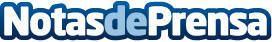 Sqrups! recibe el Premio Corporate al Compromiso SocialLa compañía está participada por el fondo Global Social Impact Investments SGIIC (GSI) una gestora especializada en fondos de inversión de impacto social que invierten en empresas con el doble objetivo de generar un impacto social y medioambiental positivo, además de una rentabilidad financiera para sus partícipesDatos de contacto:Pura De ROJASALLEGRA COMUNICACION+34619983310Nota de prensa publicada en: https://www.notasdeprensa.es/sqrups-recibe-el-premio-corporate-al Categorias: Nacional Franquicias Madrid Emprendedores Solidaridad y cooperación Premios Actualidad Empresarial http://www.notasdeprensa.es